OBECNĚ ZÁVAZNÁ VYHLÁŠKA MĚSTA ÚSTÍ NAD ORLICÍ č. 1/2023,kterou se zrušuje obecně závazná vyhláška města ústí nad orlicí č. 2/2016 o zákazu konzumace alkoholických nápojů na veřejných prostranstvíchZastupitelstvo města Ústí nad Orlicí se na svém zasedání dne 24.04.2023 usnesením č. 122/5/ZM/2023 usneslo vydat na základě ustanovení § 10 písm. a) a § 84 odst. 2 písm. h) zákona č. 128/2000 Sb., o obcích (obecní zřízení), ve znění pozdějších předpisů, následující obecně závaznou vyhlášku:I.předmět úpravyObecně závazná vyhláška města Ústí nad Orlicí č. 2/2016 o zákazu konzumace alkoholických nápojů na veřejných prostranstvích se zrušuje. II.závěrečná ustanoveníTato obecně závazná vyhláška nabývá účinnosti dnem 1. června 2023. 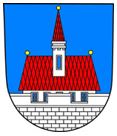 Město Ústí nad OrlicíPetr Hájek v. r.  starostaJiří Preclík v. r.místostarostaMgr. Pavel Svatoš v. r.místostarostaMatouš Pořický v. r.místostarosta